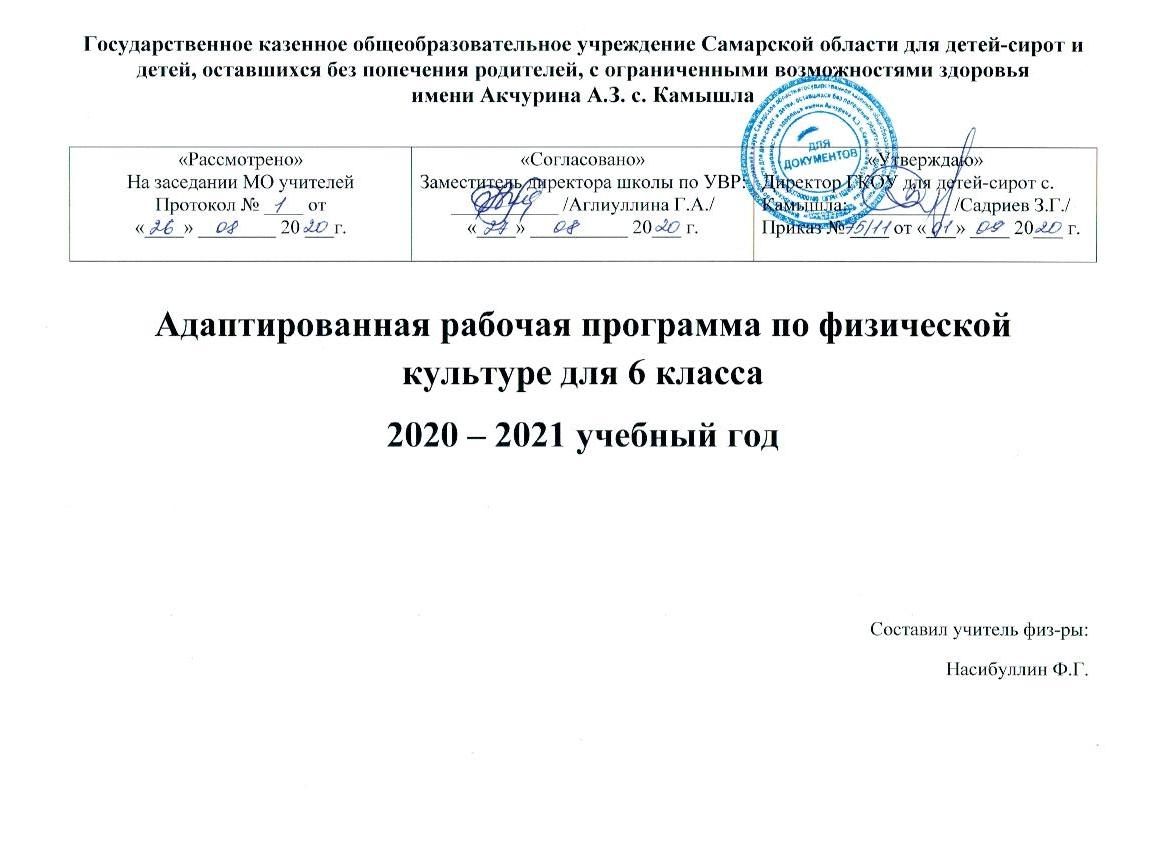 Пояснительная  записка.Данная рабочая программа по предмету «физическая культура» составлена на основе программы для обучения детей специальных (коррекционных) образовательных учреждений VIII вида для 6 кл. под редакцией В.В. Воронковой, Москва «Просвещение» 2016 г.   Физическая культура в коррекционном образовательном учреждении VIII вида является составной частью всей системы работы с детьми, имеющими ограниченные возможности здоровья.Общая характеристика учебного предмета.Физическое воспитание рассматривается и реализуется комплексно и находится в тесной связи с умственным, нравственным, эстетическим, трудовым обучением.Разнородность состава учащихся начального звена по психическим, двигательным и физическим данным выдвигает ряд конкретных задач физического воспитания:- коррекция и компенсация нарушений физического развития;-развитие двигательных возможностей в процессе обучения;- формирование, развитие и совершенствование двигательных умений и навыков;- развитие у учащихся основных физических качеств, привитие устойчивого отношения к занятиям по физкультуре;-укрепление здоровья, содействие нормальному физическому развитию.Система физического воспитания, объединяющая все формы занятий физическими упражнениями, должна способствовать социализации ученика в обществе, формированию духовных способностей ребенка. В связи с этим в основе обучения физическим упражнениям должны просматриваться следующие принципы:- индивидуализация и дифференциация процесса обучения;- коррекционная направленность обучения;- оптимистическая перспектива;- комплексность обучения на основе прогрессивных психолого-педагогических и психолого-физиологических теорий.Физическая культура в специальном (коррекционном)  образовательном учреждении VIII вида является составной частью всей системы работы с умственно отсталыми учащимися.	Цель: содействовать всестороннему развитию личности посредством   формирования физической культуры личности школьника.         Задачи: - укреплять здоровье и закаливать организм, формировать правильную осанку; - формировать и совершенствовать двигательные умения и навыки прикладного характера;- развивать двигательные качества (силу, быстроту, выносливость, ловкость и т.д.); - коррекция и компенсация нарушений физического развития и психомоторики);- иметь представления об основных видах спорта, соревнованиях, снарядах и инвентаре, соблюдать правила техники безопасности во время занятий, оказывать первую помощь при травмах;- формировать и воспитывать гигиенические навыки при выполнении физических упражнений;- воспитывать инициативность, самостоятельность, взаимопомощь, дисциплинированность, чувства ответственности, индивидуальные психические черты и особенностей в общении и коллективном взаимодействии.Сроки реализации программы:Программа курса Физическая культура  рассчитана на 5 лет.В 6 классе по 3 часа  в неделю, 102 часа в год.Основные принципы отбора материала.               -  образовательно-познавательной направленности   знакомит с учебными знаниями,  обучает навыкам и умениям по организации и проведению самостоятельных занятий, с использованием ранее разученного учебного материала; - образовательно-предметной направленности используется  для  формирования обучения  практическому материалу разделов гимнастики, легкой атлетики, подвижных игр, лыжной подготовки;  - образовательно-тренировочной направленности используется для преимущественного развития физических качеств и решение соответствующих задач на этих уроках, формируются представления о физической подготовке и физических качеств, обучают способам регулирования физической нагрузки, способам контроля   ее и влиянии на развитие систем организма.  В  программе предусмотрены современные образовательные технологии:- здоровьесберегающие технологии - привитие гигиенических навыков, навыков правильного дыхания, приемов массажа, игр на свежем воздухе в целях закаливания, использование физических упражнений имеющих лечебно-воспитательный эффект, корригирующих и коррекционных упражнений; - личностно-ориентированное и дифференцированное обучение -  применение  тестов и заданий с учетом уровня физической подготовленности и группы здоровья. -  информационно-коммуникационные технологии. 	Общая характеристика учебного процесса.Основные методы и формы обучения:- словесный метод (объяснение, указания, команда, убеждение); - наглядный метод (демонстрация, наглядные пособия,  и т.д.);- метод разучивания нового материала (в целом и по частям);- методы развития двигательных качеств (повторный, равномерный, соревновательный).       - Групповые, игровые, фронтальная, индивидуальная формы работы.- Самостоятельные занятия.При прохождении каждого раздела программы предусматриваются задания, требующие применения сформированных навыков и умений в более сложных ситуациях (соревнования, смена мест проведения занятий, увеличение или уменьшение комплексов упражнений). 	Обязательным является контроль над уровнем физического развития и двигательной активностью учащихся (ДА). По мере прохождения учебного материала проводятся проверочные испытания по определенным видам упражнений. Тесты проводятся 2 раза в год: в сентябре-мае (избирательно). Полученные данные обрабатываются, сопоставляются с показателями физического развития, вписываются в специально отведенный журнал учета двигательной активности и физического развития. На основе этих данных совместно с врачом школы определяются физкультурные группы.	Успеваемость по предмету «Физическая культура» в 6 классе специальной коррекционной школы определяется отношением ученика к занятиям, степенью сформированности учебных умений и навыков с учетом индивидуальных возможностей.             В основе обучения физическими упражнениями просматриваются следующие принципы:       - индивидуализация и дифференциация процесса обучения;       - коррекционная направленность обучения;       - оптимистическая перспектива;       - комплексность обучения на основе прогрессивных психолого-педагогических и психолого-физиологических теорий.Уроки физического воспитания направлены, в первую очередь, на развитие и совершенствование движения детей и, по возможности, проводятся в сентябре – октябре, мае на свежем воздухе. На уроках используются нетрадиционные формы изучения программного материала, различные подвижные и ролевые  игры  и игровые ситуации,  которые имеют большое значение для укрепления здоровья детей, стимуляции интереса к занятиям.Учебно-тематическое планирование.Возможно увеличение или уменьшение количества часов, в зависимости от изменения годового календарного учебного графика, сроков каникул, выпадения уроков на праздничные дни. На каждый изучаемый раздел отведено определенное количество часов, указанное в тематическом плане, которое может меняться (увеличиваться, уменьшаться) на незначительное количество часов, так как воспитанники коррекционной школы представляют собой весьма разнородную группу детей по сложности дефекта. Распределение учебного материала по разделам.Содержание рабочей программы6  класс Основы знаний: Основные части тела. Как укреплять свои кости и мышцы. Что такое двигательный режим. Правила безопасности при выполнении физических упражнений. История Олимпийских игр.Гимнастика и акробатикаСтроевые упражнения. Перестроение из одной шеренги в  две. Размыкание на вытянутые руки на месте (повторение) и в движении. Размыкание вправо, влево, от середины приставными шагами на интервал руки в стороны. Выполнение команд: «Шире шаг!». «Короче шаг!». Повороты кругом. Ходьба по диагонали.Общеразвивающие и корригирующие упражнения без  предметов:— упражнения на осанку;— дыхательные  упражнения;— упражнения в  расслаблении мышц:— основные положения движения головы, конечностей, туловища:Общеразвивающие и корригирующие упражнения с предметами, на снарядах:- с гимнастическими палками;- с большими обручами;- с малыми мячами;- с набивными мячами;- упражнения на гимнастической скамейке.Упражнения на  гимнастической стенке: прогибание туловища, взмахи ногой.Акробатические  упражнения:- простые и смешанные висы и  упоры;- переноска груза  и передача предметов;- танцевальные упражнения;- лазание и перелезание;- равновесие;- опорный прыжок;-развитие координационных  способностей,   ориентировка в пространстве, быстрота    реакций, дифференциация  силовых,    пространственных и  временных параметров  движений.Лёгкая атлетикаХодьба. Ходьба с изменением направлений по сигналу учителя.  Ходьба  крестным  шагом. Ходьба с выполнением движений рук на координацию. Ходьба с преодолением препятствий. Понятие о спортивной ходьбе. Ходьба с ускорением, по диагонали, кругом. Переход с ускоренной ходьбы на медленную,  по команде учителя.Бег. Медленный бег с равномерной  скоростью до 5 мин. Бег на 60  м с низкого старта. Эстафетный  бег (встречная эстафета) на отрезках 30—50 м с передачей  эстафетной палочки. Бег с преодолением препятствий (высота препятствий до 30—40 см).  Беговые упражнения. Повторный бег и бег с ускорением на отрезках до 60 м. Эстафетный бег (100 м) по кругу. Бег с ускорением на отрезке 30 м, бег на 30 м (3—6 раз); бег на отрезке 60 м — 2 раза за урок. Кроссовый бег 300—500 м.Прыжки. Прыжки на одной ноге, двух ногах с поворотом направо, налево, с движением вперед. Прыжки на каждый 3-й и 5-й шаг в ходьбе и беге. Прыжок в длину с разбега способом «согнув ноги» с ограничением отталкивания в зоне до 80 см. Отработка отталкивания. Прыжок в высоту с разбега способом «перешагивание», отработка отталкивания.Метание.  Метание малого мяча в вертикальную цель шириной 2 м на высоте 2—3 м и в мишень диаметром 100 см с тремя концентрическими кругами из различных исходных положений. Метание малого мяча на дальность отскока от стены и пола. Метание малого мяча на дальность способом из-за головы через плечо с 4—6 шагов разбега. Толкание набивного мяча весом 2 кг с места  стоя боком.Подвижные  и спортивные игрыПионербол. Передача мяча сверху двумя руками над собой и в парах сверху двумя руками. Подача, нижняя прямая (подводящие упражнения). Игра «Мяч в воздухе». Дальнейшая отработка ударов, розыгрыш мяча, ловля мяча. Учебная игра. Общие сведения о волейболе, расстановка игроков, перемещение по площадке. Стойки и перемещение волейболистов.Баскетбол. Закрепление правил поведения при игре в баскетбол. Основные правила игры. Остановка шагом. Передача мяча двумя руками от груди с места и в движении шагом. Ловля мяча двумя руками на месте на уровне  груди. Ведение мяча одной рукой на месте и в движении шагом. Бросок мяча по корзине двумя руками снизу и от груди с места. Подвижные игры с элементами баскетбола' «Не давай мяча водящему», «Мяч ловцу», «Борьба за мяч». Эстафеты с ведением мяча. Сочетание приемов: бег — ловля мяча — остановка шагом — передача двумя руками от груди. Бег с ускорением до 10 м (3—5 повторений за урок). Упражнения с набивными мячами весом до 1 кг. Прыжки со скакалкой до 1 мин. Выпрыгивание вверх (до 8—15 раз).Мини-футбол. Закрепление правил поведения. Ведение мяча одной ногой. Игра «в пас». Удары по воротам. Учебная игра.Подвижные игры и игровые упражнения:- коррекционные; - с элементами общеразвивающих   упражнений, лазанием, перелезанием, акробатикой, равновесием;- с бегом на скорость;- с прыжками в высоту, длину;- с метанием мяча на дальность и в цель;- с   элементами    пионербола,      волейбола и мини-футбола;- с   элементами баскетбола;Кроссовая  подготовка  	Медленный бег с равномерной  скоростью до 5 мин.  Подвижные игры для развития выносливости.Лыжная подготовкаПередвижение на лыжах попеременным двухшажным ходом; передвижение на скорость на расстоянии до 100 м; подъем по склону прямо ступающим шагом, спуск с пологих склонов; повороты переступанием в движении; подъем «лесенкой» по пологому склону, торможение «плугом»; передвижение на лыжах в медленном темпе на расстояние до 1,5 км. Преодолеть на лыжах 1,5 км (девочки), 2 км (мальчики).Требования к уровню подготовки учащихся по окончанию 6 класса.            В результате освоения программного материала учебного предмета «физическая культура» учащиеся по окончанию  6 класса   должны достигнуть следующего уровня развития физической культуры.Знать:-об истории олимпийского движения;-правила  перестроения из колонны по одному в колонну по два;-правила безопасного поведения на занятиях по физическому воспитанию;-как избежать травм при выполнении лазанья и опорного прыжка;-сохранять равновесие на наклонной плоскости; выбирать рациональный способ преодоления препятствия; -фазы прыжка в высоту с разбега способом «перешагивание»; -правила передачи эстафетной палочки во встречной эстафете;-упрощенные правила  игры  футбол; -требования к одежде и обуви занимающегося лыжами;-для чего и когда применяются лыжи; правила передачи эстафеты;-знать тактику игр.Уметь:-подавать команды при выполнении общеразвивающих упражнений;-соблюдать дистанцию в движении; -выполнять прыжок через козла с усложнениями; -лазать по гимнастической стенке с усложнениями;-ходить спортивной ходьбой; -правильно финишировать в беге на 60 м; -правильно отталкиваться в прыжках в длину с разбега способом «согнув ноги» и в прыжках в высоту способом «перешагивание»; -метать малый мяч в цель с места из различных исходных положений и на дальность с 4-6 шагов разбега;-координировать движения рук и туловища в одновременном бесшажном ходе на лыжах на отрезке 40—60 м,-пройти на лыжах в быстром темпе 100—120 м любым ходом;-преодолевать подъем «полулесенкой», «полуёлочкой», тормозить «плугом»; преодолевать на лыжах  путь до 2 км (девочки), до 3 км (мальчики);-выполнять правила игр.Демонстрировать:Тематическое планирование для 6 классаЛитература:Программа для 5-10 классов специальных (коррекционных) учреждений VIII вида: Сб.1-М.2016 г: Под редакцией В.В.Воронковой.Холодов Ж.К. Теория и методика физического воспитания и спорта: Учебное пособие-М. 2015 г.Минский Е.М. Подвижные игры: Пособие для учителей – М. 2014 г.Должиков И.И. Физическая культура: пособие для учителей – М.: Айрис пресс, 2016.Журнал «Физическая культура в школе». – 2015.Мальцев А.И. Быстрее, выше, сильнее-изд. Феникс, 2016.Андреев С. Н. Футбол в школе: Кн. Для учителя. – М.: Просвещение. 2015. – 144 с., ил.8. Цирин Б. Я., Лукашин Ю. С. Футбол. М., 2017.9. И.М. Бутин «Лыжный спорт», Москва «ACADEMA», 2015 г.10. А.В. Жеребцов «Физкультура и спорт», Москва, 2016 г.№п/пВид программного материалаКоличество часов6 кл1Базовая часть1021.1Основы знаний о физической культуреВ процессе урока1.2Спортивные игры и подвижные игры221.3Гимнастика с элементами акробатики241.4Легкая атлетика261.5Лыжная подготовка30ИТОГОИТОГО102№Контрольные упражненияНормативыНормативыНормативыНормативыНормативыНормативыНормативыМальчикиМальчикиМальчикиДевочкиДевочкиДевочкиДевочки«5»«4»«3»«3»«5»«4»«3»1Бег 30м (с)4.85.35.85.85.15.65.92Бег 60м (с)9.810.411.111.110.310.011.23Прыжок в длину (см)3603302702703302802304Прыжок в высоту (см)1151109090110100855Метание мяча(50г)(м)362921212318156Подтягивание на высокой перекладине из виса7544---7Подтягивание на низкой перекладине из виса лежа----171498Бег на лыжах 1 км (мин,с)-------9Бег на лыжах 3 км (мин,с)Без учета времениБез учета времениБез учета времениБез учета времениБез учета времениБез учета времениБез учета времени10Бег на лыжах 2 км (мин,с)14.014.315.015.014.315.015.3№ п/пРаздел программы Основные виды учебной деятельности№ п/пРаздел программы Основные виды учебной деятельности№ п/пРаздел программы Основные виды учебной деятельностиВиды программного материалаIОсновы знаний о физической культуреЗнакомство :Основные части тела. Как укреплять свои кости и мышцы .Что разрешено и не разрешено на уроках физкультуры. Что такое двигательный режим. Правила безопасности при выполнении физических упражнений.IIФизическое совершенствование1Общеразвивающие упражнения, упражнения на осанку, коррекционные и корригирующие Строевые упражнения. Перестроение из одной шеренги в  две. Размыкание на вытянутые руки на месте (повторение) и в движении. Размыкание вправо, влево, от середины приставными шагами на интервал руки в стороны. Выполнение команд: «Шире шаг!». «Короче шаг!». Повороты кругом. Ходьба по диагонали.Общеразвивающие и корригирующие упражнения без  предметов:— упражнения на осанку;— дыхательные  упражнения;— упражнения в  расслаблении мышц:— основные положения движения головы, конечностей, туловища:Общеразвивающие и корригирующие упражнения с предметами, на снарядах:- с гимнастическими палками;- с большими обручами;- с малыми мячами;- с набивными мячами;- упражнения на гимнастической скамейке.2Гимнастика с элементами акробатикиУпражнения на  гимнастической стенке: прогибание туловища, взмахи ногой.Акробатические  упражнения (элементы, связки, выполняются  только после консультации врача):- простые и смешанные висы и  упоры;- переноска груза  и передача предметов;- танцевальные упражнения;- лазание и перелезание;- равновесие;- опорный прыжок;- развитие координационных  способностей,   ориентировка в пространстве, быстрота    реакций, дифференциация  силовых,    пространственных и  временных параметров  движений.3Легкая атлетикаХодьба. Ходьба с изменением направлений по сигналу учителя.  Ходьба  скрестным  шагом. Ходьба с выполнением движений рук на координацию. Ходьба с преодолением препятствий. Понятие о спортивной ходьбе. Ходьба с ускорением, по диагонали, кругом. Переход с ускоренной ходьбы на медленную  по команде учителя.Бег. Медленный бег с равномерной  скоростью до 5 мин. Бег на 60  м с низкого старта. Эстафетный  бег (встречная эстафета) на отрезках 30—50 м с передачей  эстафетной палочки. Бег с преодолением препятствий (высота препятствий до 30—40 см).  Беговые упражнения. Повторный бег и бег с ускорением на отрезках до 60 м. Эстафетный бег (100 м) по кругу. Бег с ускорением на отрезке 30 м, бег на 30 м (3—6 раз); бег на отрезке 60 м — 2 раза за урок. Кроссовый бег 300—500 м.Прыжки. Прыжки на одной ноге, двух ногах с поворотом направо, налево, с движением вперед. Прыжки на каждый 3-й и 5-й шаг в ходьбе и беге. Прыжок в длину с разбега способом "согнув ноги" с ограничением отталкивания в зоне до 80 см. Отработка отталкивания. Прыжок в высоту с разбега способом "перешагивание", отработка отталкивания.Метание.  Метание малого мяча в вертикальную цель шириной 2 м на высоте 2—3 м и в мишень диаметром 100 см с тремя концентрическими кругами из различных исходных положений. Метание малого мяча на дальность отскока от стены и пола. Метание малого мяча на дальность способом из-за головы через плечо с 4—6 шагов разбега. Толкание набивного мяча весом 2 кг с места в сектор стоя боком.4ПионерболПередача мяча сверху двумя руками над собой и в парах сверху двумя руками. Подача, нижняя прямая (подводящие упражнения). Игра "Мяч в воздухе". Дальнейшая отработка ударов, розыгрыш мяча, ловля мяча. Учебная играПолучение  общих сведений о волейболе, расстановка игроков, перемещение по площадке. Стойки и перемещение волейболистов.5БаскетболЗакрепление правил поведения при игре в баскетбол. Остановка шагом. Передача мяча двумя руками от груди с места и в движении шагом. Ловля мяча двумя руками на месте на уровне  груди. Ведение мяча одной рукой на месте и в движении шагом. Бросок мяча по корзине двумя руками снизу и от груди с места. Подвижные игры с элементами баскетбола' "Не давай мяча водящему", "Мяч ловцу", "Борьба за мяч". Эстафеты с ведением мяча. Сочетание приемов: бег — ловля мяча — остановка шагом — передача двумя руками от груди. Бег с ускорением до 10 м (3—5 повторений за урок). Упражнения с набивными мячами весом до 1 кг. Прыжки со скакалкой до 1 мин. Выпрыгивание вверх (до 8—15 раз).6 Мини-футбол Закрепление правил поведения. Ведение мяча одной ногой. Игра «в пас». Удары по воротам. Учебная игра.7Лыжная подготовкаПопеременный двухшажный ход. Передвижение на скорость на расстоянии до 100 м. Спуск с пологих склонов., повороты переступанием в движении, подъем «лесенкой», торможение «плугом». Преодолеть на лыжах 1,5 км (девочки), 2 км (мальчики).